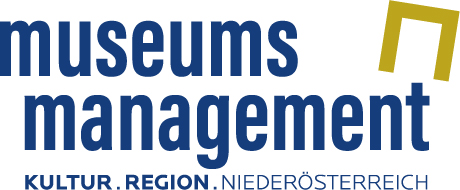 PressetextMuseumsfrühling Niederösterreich: Muttertagsausflug ins MuseumAm 12. und 13. Mai 2018 laden heimische Museen zum Museumsfrühling Niederösterreich. Anlässlich des Internationalen Museumstags bieten über 100 Museen und Sammlungen abwechslungsreiche Programme für die BesucherInnen: von Ausstellungseröffnungen bis zu Spezialführungen, von Kinder-Workshops bis zu Konzerten und Theateraufführungen in Museen.35.000 Museen in 140 Ländern begehen weltweit jährlich im Mai den vom Internationalen Museumsrat ICOM ausgerufenen Internationalen Museumstag, um auf die Bedeutung und Vielfalt der Museen aufmerksam zu machen. Das jährlich wechselnde Motto lautet heuer „Netzwerk Museum: Neue Wege, neue Besucher". Anlässlich dieses Tages veranstaltet das Museumsmanagement Niederösterreich am 12. und 13. Mai 2018 zum bereits dritten Mal den Museumsfrühling Niederösterreich. Über 100 Museen und Sammlungen – von Heimat-, 
Stadt-, Stifts- und Regionalmuseen bis hin zu großen Ausstellungshäusern – machen an diesem Wochenende landesweit mit besonderen Programmen auf sich aufmerksam: Ausstellungseröffnungen, Spezialführungen, Workshops, Einblicke in Sammlungen, Buchpräsentationen, Konzerte, geführte Wanderungen und vieles mehr stehen auf dem Programm.Ein Auszug der teilnehmenden Institutionen: Museumsdorf Niedersulz, Stadtmuseen in St. Pölten, Hainburg, Hollabrunn, Korneuburg, Traiskirchen, das Museum Niederösterreich, die Kunstmeile Krems mit Kunsthalle, Karikaturmuseum und Landesgalerie Niederösterreich, das Egon Schiele Museum, Schloss Hof, MAMUZ Museum Mistelbach und MAMUZ Schloss Asparn/Zaya, die Römerstadt Carnuntum, die Stifte Dürnstein, Göttweig, Seitenstetten und Zwettl sowie zahlreiche Heimat- und Regionalmuseen in allen Vierteln Niederösterreichs.Eine Auswahl der Veranstaltungen beim Museumsfrühling Niederösterreich:Anlässlich des Jubiläumsjahres 300 Jahre Kremser Schmidt bieten das Diözesanmuseum St. Pölten, das museumkrems sowie die Stifte Seitenstetten und Altenburg besondere Programme: von Art Walks über Workshops „Tableau Vivant“ bis zu Sonderführungen. Das Benediktinerstift Göttweig, wo die Sonderausstellung „Stift Göttweig brennt! Schicksalsjahr 1718“ zu sehen ist, lädt zu Sonderführungen in die Sommersakristei und auf den Dachboden. Im Stift Zwettl werden bei Führungen durch die Sonderausstellung „Gefunden, nicht gesucht“ besondere Schätze der Stiftssammlungen präsentiert.  Auch zeitgeschichtliche Themen werden behandelt: Das niederösterreichische Schulmuseum "Michelstettner Schule" eröffnet am Museumsfrühlings-Wochenende die Ausstellung „1918–1938: Politik und Alltag in der Schule“.  Ausgewählte Objekte und Texte veranschaulichen Veränderungen in der Schulpolitik im Laufe der 1. Republik und den Schulalltag anno dazumal. Im Dr. Karl Renner-Museum in Gloggnitz führt Kurator Michael Rosecker durch die Ausstellung "Österreich – Vom Vielvölkerstaat zur EU". Das museumORTH stellt in der Ausstellung „Frauen-Power anno 1818 und 1888“ zwei starke Frauen in den Mittelpunkt: Caroline Bonaparte und die Schauspielerin Anni Rosar. Die Schauspielerin Maxi Blaha begibt sich in dem Theatergastspiel „Emilie Flöge – Geliebte Muse“ im museumORTH auf die Spuren der einzigartigen Beziehung zwischen Emilie Flöge und Gustav Klimt. Die Nostalgiewelt Eggenburg lädt zu einer 150 km langen Oldtimer-Rundfahrt zu Wald- und Weinviertler Museen. Eiszeitliche Funde aus der Teufelslucke bei Roggendorf und ein gemeinsames Artefakt präsentieren das Museum Horn und das Krahuletz-Museum Eggenburg. Im Museumsdorf Niedersulz wird das neu eingerichtete Presshaus aus Großinzersdorf eröffnet, in dem Geräte und Arbeitsweisen zur Weinverarbeitung und zur Kellerarbeit gezeigt werden. Beim Kellergassenfest und beim Muttertags-Frühschoppen werden Gäste mit Weinviertler Schmankerln und Weinen verwöhnt. Biedermeierrezepte zum Verkosten und eine Ganymed-Vertonung von Schubert gibt es im Museum Franz Schubert und sein Freundeskreis in Atzenbrugg zu erleben.Auch für Familien gibt es abwechslungsreiche Programme: Spannende Familienführungen stehen in den Badener Museen auf dem Programm: Im Kaiserhaus Baden, dessen Ausstellung „Baden Zentrum der Macht 1917-1918“ beleuchtet, im Beethovenhaus, im Rollettmuseum und im Puppen- und Spielzeugmuseum Baden. Wissenswertes zu Schönheitsidealen und Körperpflege im alten Rom erfahren BesucherInnen im Römermuseum Mautern und können selbst Duftsalben und Lippenpasten herstellen. Im Museum Niederösterreich stehen Kreativstationen, eine Buchpräsentation und Museumstouren durch das Haus der Geschichte und das Haus der Natur auf dem Programm. Im Karikaturmuseum Krems können an einer Malstation analoge und digitale Karikaturen erstellt werden. In Schloss Hof lädt das Streichorchester der Philharmonie Marchfeld zu Muttertagskonzerten und auf der Festwiese werden BesucherInnen bei Musketierspielen mit Pferden und Kostümen ins Zeitalter Prinz Eugens zurückversetzt. Kurzinformation:Museumsfrühling Niederösterreich landesweit am 12. und 13. Mai 2018, dem Muttertagswochenende: www.museumsfruehling.atAnlässlich des Internationalen Museumstags unter dem Motto „Netzwerk Museum: Neue Wege, neue Besucher"Museumsfrühling Niederösterreich findet 2018 zum dritten Mal statt, Organisation und Koordination liegt beim Museumsmanagement NiederösterreichÜber 100 teilnehmende Museen bieten abwechslungsreiche Programme für die BesucherInnenDetailinformationen zu den Programmen der Museen (Filterung nach Bezirken und nach Interessensgebieten möglich): www.museumsfruehling.at/museen Gewinnspiel mit attraktiven Preisen (Weinviertel-Wochenende und Eintrittskarten in Museen): www.museumsfruehling.at/gewinnspiel Pressetext und -fotos: www.museumsfruehling.at/presseDie Museumsmanagement Niederösterreich GmbH ist ein Betrieb der Kultur.Region Niederösterreich GmbH. Zu den Aufgaben zählen die Beratung der nichtstaatlichen Museen und Sammlungen, die Abwicklung der Museumsförderung des Landes Niederösterreich sowie die Wartung der niederösterreichischen Museumsdatenbank und des Museumsarchivs. Das Museumsmanagement Niederösterreich ist Anbieter von Fortbildungsveranstaltungen (Lehrgang Kulturvermittlung, Museumskustodenlehrgang, Praxiskurse) und organisiert den jährlichen Niederösterreichischen Museumstag.6.4.2018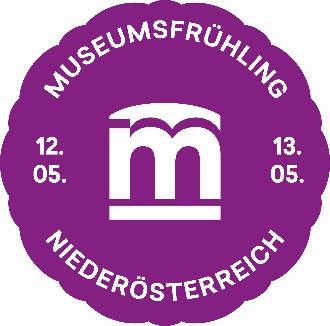 Rückfragen:Museumsmanagement Niederösterreich GmbHKarin BöhmNeue Herrengasse 10/3, 3100 St. PöltenTel. 02742 90666 6123karin.boehm@noemuseen.atwww.noemuseen.at